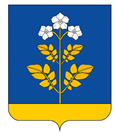 АДМИНИСТРАЦИЯ ФАЛЕНСКОГО РАЙОНА КИРОВСКОЙ ОБЛАСТИПОСТАНОВЛЕНИЕ_____________                                                                                    № _______пгт ФаленкиОб утверждении бюджетного прогноза муниципального образования Фаленский муниципальный округ Кировской области на 2020 – 2035 годыВ соответствии с постановлением администрации Фаленского района от 24.11.2020 № 594 «Об утверждении Порядка разработки и утверждения бюджетного прогноза Фаленского муниципального округа Кировской области на долгосрочный период» администрация Фаленского района ПОСТАНОВЛЯЕТ:Утвердить бюджетный прогноз муниципального образования Фаленский муниципальный округ Кировской области на 2020 – 2035годы согласно приложению№ 1.Утвердить прогноз основных характеристик бюджета Фаленскогомуниципального округа Кировской области (далее – бюджет муниципального округа) согласно приложению № 2.Утвердить прогноз основных характеристик бюджета муниципального округасогласно приложению № 3.Контроль за исполнением настоящего постановления возложить на начальника финансового управления администрации района Н.В.Наймушину.И.п.главы администрациирайона                                                                       В.В.УльяновПОДГОТОВЛЕНОНачальник финансовогоуправления администрации района  Н.В. НаймушинаЗаведующая сектором бюджетно-аналитической работы финансовогоуправления                                                                                           Т.Ю. ИльинаСОГЛАСОВАНОЗаместитель главы администрациирайона по финансовым и экономическимвопросам, заведующая отделом экономики  О.И.ЛебедеваЗаведующая отделом юридической и кадровой работы администрациирайона                                                                                                 О.В.ОкишеваРазослать: финансовое управление, отдел экономики